Межрегиональный Химический Турнир
Приглашаем учеников 8-11 классов принять участие в региональном этапе Межрегионального Химического Турнира, который пройдет в Казани 19-20 ноября 2022 года на базе образовательно-оздоровительного центра "Дуслык" ГАОУ «Республиканский олимпиадный центр» Министерства образования и науки Республики Татарстан.Химический турнир - это командное (в команде от 3 до 6 человек) мероприятие для школьников 8-11 классов в формате мини-конференции. Все задачи "открытого" типа, то есть не предполагают единственно верного решения - участники должны не только решить задачу, но и доказать, что их решение лучшее. Таким образом, "до" Турнира дети решают задачи и готовят презентации, а на самом турнире - защищают свои решения друг перед другом. Участники получают не только опыт выступления на публике, но также учатся вести научные дискуссии, аргументированно отстаивая своё мнение.Победитель регионального этапа Химического Турнира будет приглашен на заключительный этап Турнира, который пройдет в Московском Государственном Университете им. М.В. Ломоносова в феврале 2023 года.Подать заявку на участие команда может через форму по ссылке:  http://chemicaltournament.ru/reg.
Регистрация открыта до 11 ноября включительно.В приложении к этому письму - правила и задачи Турнира этого года.
Если учеников Вашей школы заинтересует данное мероприятие и у них возникнут вопросы, можно задать их:
- по электронной почте (liliya.gimadutdinova@gmail.com)
- по телефону (8 953 401 21 22, Лилия)
- в группе В контакте (https://vk.com/mos_chem_tourn)
- на сайте Турнира (https://chemturnir.olimpiada.ru)Будем рады видеть команду Вашей школы на нашем Турнире.
Лилия Гимадутдинова
Член Оргкомитета МХТ Задачи МХТ.pdf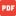  Правила МХТ.pdf